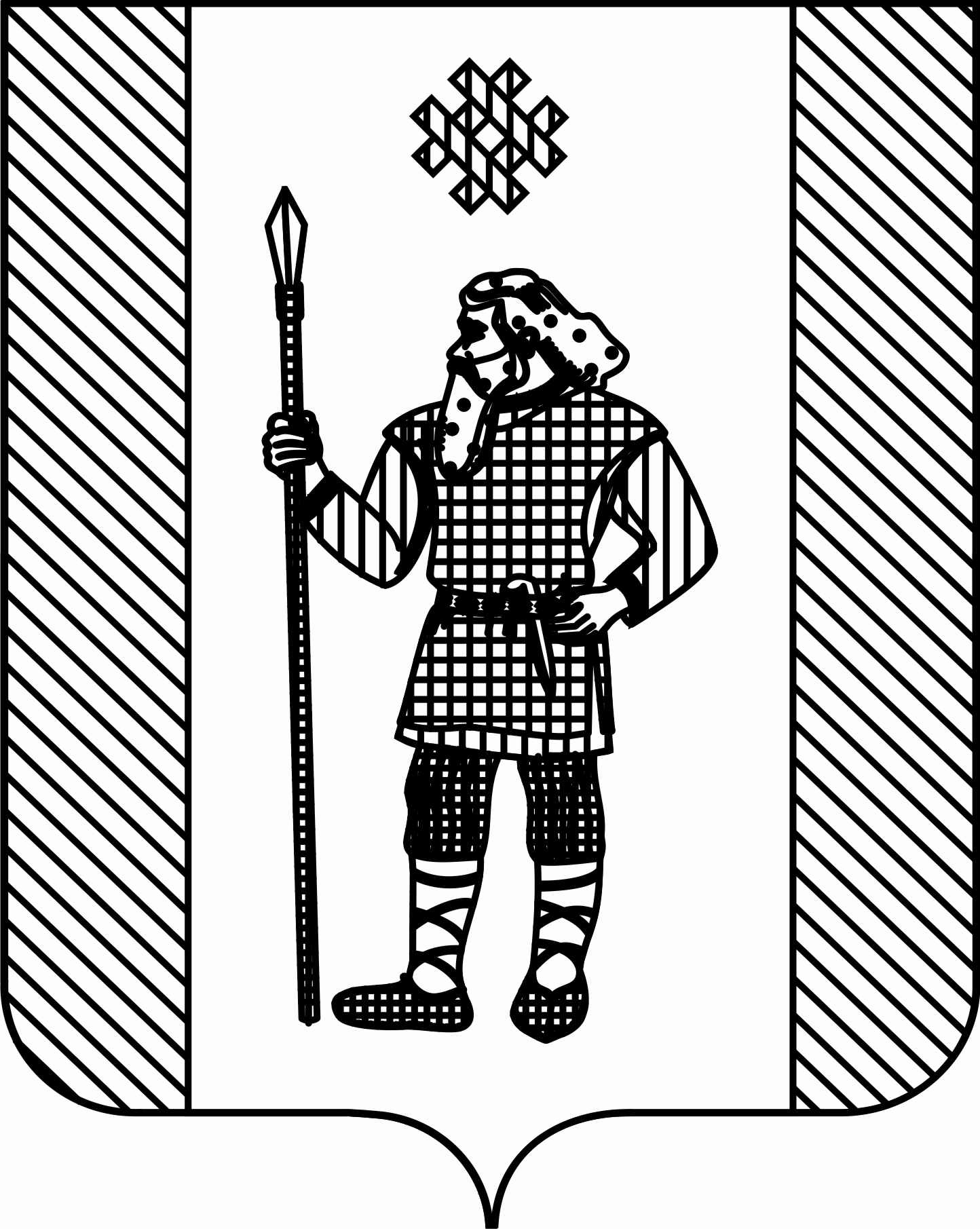 ДУМА КУДЫМКАРСКОГО МУНИЦИПАЛЬНОГО ОКРУГАПЕРМСКОГО КРАЯР Е Ш Е Н И Е21.06.2022                                                                                                                  № 58О назначении схода граждан в п. Веселый Мыс Кудымкарского муниципального округа Пермского края по вопросу выдвижения кандидатуры старосты сельского населенного пунктаВ соответствии с пунктом 7 части 1 статьи 25.1, статьи 27.1 Федерального закона от 06.10.2003 № 131-ФЗ «Об общих принципах организации местного самоуправления в Российской Федерации», Законом Пермского края от 07.10.2019 № 448-ПК «О старостах сельских населенных пунктов в Пермском крае», Уставом Кудымкарского муниципального округа Пермского края, решениями Думы Кудымкарского муниципального округа Пермского края от 29.04.2020 № 63 «Об утверждении Положения о сходе граждан в Кудымкарском муниципальном округе Пермского края», от 29.04.2020 № 64 «Об утверждении Положения о старосте сельского населенного пункта в Кудымкарском муниципальном округе Пермского края», Дума Кудымкарского муниципального округа Пермского краяРЕШАЕТ:1. Назначить по инициативе и.п. главы муниципального округа – главы администрации Кудымкарского муниципального округа Пермского края сход граждан в п. Веселый Мыс Кудымкарского муниципального округа Пермского края по вопросу выдвижения кандидатуры старосты сельского населенного пункта.2. Установить:2.1. Вопрос, выносимый на сход граждан:«О выдвижении кандидатуры старосты п. Веселый Мыс Кудымкарского муниципального округа Пермского края».2.2. Даты проведения схода граждан – 7 июля 2022 года. 2.3. Место и время проведения схода граждан:в 14.00 ч. в здании В-Мыского сельского клуба по адресу: Пермский край, Кудымкарский муниципальный округ, п. Веселый Мыс, ул. Транспортная, д. 4.2.4. Сведения о кандидатуре на старосте п. Веселый Мыс, Кудымкарского муниципального округа Пермского края - Четин Вячеслав Петрович.3. Утвердить:3.1. Ответственный за проведение схода граждан — Томилин Сергей Егорович, начальник Верх-Иньвенского территориального отдела администрации Кудымкарского муниципального округа Пермского края.3.2. Состав рабочей группы, ответственный за подготовку и проведение схода граждан (прилагается).4. Рекомендовать рабочей группе проинформировать жителей п. Веселый Мыс Кудымкарского муниципального округа Пермского края о проведении схода граждан до 4 июля 2022 года включительно путём размещения объявлений на информационных стендах, установленных в данном населенном пункте.5. Опубликовать настоящее решение в газете «Иньвенский край» и на  официальном сайте администрации Кудымкарского муниципального округа Пермского края в информационно-телекоммуникационной сети «Интернет».6. Настоящее решение вступает в силу со дня его опубликования в газете «Иньвенский край».УТВЕРЖДЕН:решением Думы Кудымкарского муниципального округа Пермского краяот 21.06.2022 года № 58СОСТАВрабочей группы, ответственный за подготовку и проведение схода гражданВаськина Ольга Ивановна, ведущий специалист Верх-Иньвенского территориального отдела администрации Кудымкарского муниципального округа Пермского края (по согласованию);Бачева Галина Дмитриевна, депутат Думы Кудымкарского муниципального округа Пермского края.Председатель ДумыКудымкарского муниципального округа Пермского краяМ.А. ПетровИ.п. главы муниципального округа - главы администрации Кудымкарского муниципального округа Пермского краяС.А. Коновалова